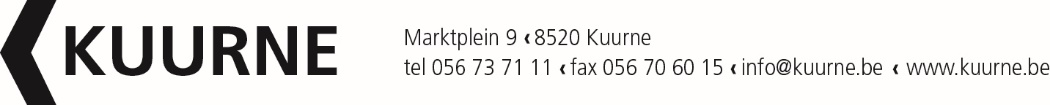 Uittreksel uit de notulen van deGemeenteraadZitting van 14 december 2017.In openbare vergaderingBevoegdheid en juridische grondArtikel 162 van de grondwet.Artikel 42 van het Gemeentedecreet van 15 juli 2005 en latere wijzigingen.Artikel 252 van het Gemeentedecreet van 15 juli 2005 houdende regeling voor het Vlaamse Gewest van het bestuurlijk toezicht op de gemeenten, en latere wijzigingen.Het decreet van 30 mei 2008, betreffende de vestiging, de invordering en de geschillenprocedure van provincie- en gemeentebelastingen, gewijzigd bij decreet van 28 mei 2010 en 17 februari 2012.De omzendbrief BB 2011/01 van 10 juni 2011 betreffende de coördinatie van de onderrichtingen over de gemeentefiscaliteit.Feiten, context en argumentatieDe financiële toestand van de gemeente vergt de invoering van alle rendabele belastingen.De gemeente wenst de exploitatie van bars en privéclubs en daghotels in de hand te houden, vandaar dat er een belasting wordt geheven op de uitbating van bars, privéclubs en daghotels.TussenkomstenRaadslid C. Vereecke ((H)eerlijk Kuurne) geeft mee dat ze dit niet zullen goedkeuren. Ze begrijpen dat er controle moet gebeuren en vinden dit OK. Ze stellen zich echter de vraag hoe daghotels zullen worden gecontroleerd. Het is een hoge belasting en ze denken dat een uitbater omwille van het hoge bedrag deze belasting waarschijnlijk zal betwisten. Ze hebben er niet echt vertrouwen in dat de definitie voldoende is en het hoge bedrag nodigt uit om te procederen. Dergelijke procedures kunnen jaren aanslepen en als je als gemeente geen gelijk haalt, moet je terugbetalen.Schepen J. Deprez geeft mee dat het reglement werd vergeleken met andere besturen en tevens werd afgetoetst bij de hogere overheid.
Publieke stemmingMet 14 stemmen voor (Frans Ramon, Francis Benoit, Johan Bossuyt, Francis Watteeuw, Ann Messelier, Jan Deprez, Chris Delneste, Eric Lemey, Johan Schietgat, Annelies Vandenbussche, Hilde Vanhauwaert, Jeroen Dujardin, Lander Dewaele, Kirsten Coucke), 8 stemmen tegen (Germain Vandesompele, Carl Vereecke, Rik Bouckaert, Johan Deylgat, Fanny Decock, Ann Dendauw Van Ooteghem, Stijn Vanderbeke, Andre Vandenheede)BesluitArtikel 1Voor een termijn van twee jaar, vanaf 1 januari 2018 en eindigend op 31 december 2019 (Aanslagjaar 2018 - Aanslagjaar 2019), wordt een jaarlijkse belasting geheven ten laste van de uitbater van een bar, privéclub en daghotel.Een bar of privéclub, is iedere inrichting waar personen, ongeacht hun geslacht, met of zonder loon, tijdelijk of bestendig, de klanten lokken of bedienen en die de handel van de uitbater, gelinkt aan of geïnspireerd door erotisch gedrag, bevorderen, rechtstreeks of onrechtstreeks-      hetzij door gewoonlijk met de klant te verbruiken-      hetzij door het verbruik op gelijk welke andere manier te stimuleren dan:door gewoon de klanten te bedienendoor normaal dienstbetoon of tot verbruik aan te zetten door alle andere middelen dan de eenvoudige uitoefening van zang-, dans-, of woordkunsten dit ongeacht of de toegang afhankelijk gesteld wordt van het vervullen van zekere formaliteiten of voorbehouden is aan zekere personen.Dit kan vastgesteld worden doordat die inrichtingen:-      ofwel hun aard door uiterlijke kentekens ter kennis van voorbijgangers brengen-      ofwel als dusdanig bekend zijn en uit bepaalde vaststellingen en onderzoeken, uitgevoerd door de politiediensten, blijkt dat zij een dergelijke bedrijvigheid uitoefenen.De bars en privéclubs worden verder “inrichtingen” genoemd. Onder inrichting wordt verstaan lokalen, private plaatsen, huizen of gedeelten van huizen, kamers of welke constructie ook.De belasting is verschuldigd ongeacht of de toegang afhankelijk gesteld wordt van het vervullen van zekere formaliteiten of voorbehouden is aan zekere personen. Een daghotel is een gebouw waar één of meerdere kamers en/of plaatsen die al dan niet tegen vergoeding ter beschikking worden gesteld zonder dat het in hoofdzaak de bedoeling is om er zoals in een erkend toeristisch logies of gelijkaardige instelling te overnachten.Artikel 2§1. De belasting bedraagt voor bars en privéclubs minimum 5.000,00 EUR per belastingplichtige drankgelegenheid of inrichting.Het forfaitair minimum wordt verhoogd met 500,00 EUR in het geval de belastingplichtige inrichting beschikt over een private parking. Hieronder wordt verstaan dat er parkeergelegenheid is voor motorvoertuigen op het privaat domein van de belastingplichtige inrichting of een aanpalend domein dat voor parkeerdoeleinden wordt gehuurd.Het forfaitair minimum wordt eveneens verhoogd met 50,00 EUR per lopende meter perceelbreedte vanaf de achtste meter (d.i. voor een belastingplichtige inrichting met een perceelbreedte van maximum zeven meter wordt bijgevolg geen verhoging toegepast). De in rekening te brengen perceelbreedte is de breedte van het perceel waarop de belastingplichtige inrichting is gevestigd, gemeten aan de langste zijde palend aan de openbare weg. (d.i. in geval een perceel aan twee of meer zijden grenst aan de openbare weg wordt enkel de langste zijde in aanmerking genomen).§2. De belasting bedraagt voor daghotels 1.200,00 EUR per kamer, toegankelijk voor publiek.Artikel 3§1. De eigenaar van het materieel van de drankgelegenheid, alsmede de eigenaar van het onroerend goed waarin de belastingplichtige inrichting wordt uitgebaat, zijn hoofdelijk aansprakelijk voor de betaling van de belasting.Wanneer de belastingplichtige inrichting wordt geëxploiteerd door een zaakwaarnemer of een ander aangestelde, is de belasting verschuldigd door de lastgever. Het is desgevallend de houder die moet bewijzen dat hij de drankslijterij voor rekening van een derde uitbaat.§2.  De eigenaar van het daghotel, alsmede de eigenaar van het onroerend goed waarin het daghotel wordt uitgebaat, zijn hoofdelijk aansprakelijk voor de betaling van de belasting.Wanneer het daghotel wordt geëxploiteerd door een zaakwaarnemer of een ander aangestelde, is de belasting verschuldigd door de lastgever. Het is desgevallend de houder die moet bewijzen dat hij het daghotel voor rekening van een derde uitbaat.Artikel 4§1. De belasting is persoonlijk en voor gans het jaar verschuldigd, welke ook de datum van de opening van de belastingplichtige inrichting is. Bij overgave van de inrichting is de belasting andermaal verschuldigd door de nieuwe exploitant.Een vermindering wordt alleen toegestaan voor een uitbating van minder dan zes maanden gedurende één kalenderjaar. De vermindering bedraagt in dat geval de helft van het totaal verschuldigde bedrag.§2. De belasting is persoonlijk en voor gans het jaar verschuldigd, welke ook de datum van de opening van het daghotel is. Bij overgave van het daghotel is de belasting andermaal verschuldigd door de nieuwe exploitant.Een vermindering wordt alleen toegestaan voor een uitbating van minder dan zes maanden gedurende één kalenderjaar. De vermindering bedraagt in dat geval de helft van het totaal verschuldigde bedrag.Artikel 5§1. De uitbater van een belastingplichtige inrichting is verplicht, binnen de termijn vermeld op het door het gemeentebestuur ter beschikking gestelde aangifteformulier, schriftelijk aangifte te doen van de periode van uitbating, het al of niet beschikken over een private parking en de perceelbreedte van de belastingplichtige inrichting. Elke wijziging moet binnen de drie dagen worden aangegeven. De natuurlijke of rechtspersoon die een belastingplichtige inrichting opent, overbrengt, overlaat of sluit, is gehouden daarvan tenminste veertien dagen bij voorbaat aangifte te doen bij het gemeentebestuur.Indien de uitbater geen aangifteformulier heeft ontvangen van het gemeentebestuur, moet dit worden aangevraagd of kan het worden afgehaald van de gemeentelijke website www.kuurne.be en moet de aangifte gebeuren uiterlijk tegen 14 januari van het jaar, volgend op de periode van de aanvang van de uitbating.§2. De uitbater van een daghotel is verplicht, binnen de termijn vermeld op het door het gemeentebestuur ter beschikking gestelde aangifteformulier, schriftelijk aangifte te doen van de periode van uitbating en het aantal kamers dat het daghotel telt. Elke wijziging moet binnen de drie dagen worden aangegeven. De natuurlijke of rechtspersoon die een daghotel opent, overbrengt, overlaat of sluit, is gehouden daarvan tenminste veertien dagen bij voorbaat aangifte te doen bij het gemeentebestuur.Indien de uitbater geen aangifteformulier heeft ontvangen van het gemeentebestuur, moet dit worden aangevraagd of kan het worden afgehaald van de gemeentelijke website www.kuurne.be en moet de aangifte gebeuren uiterlijk tegen 14 januari van het jaar, volgend op de periode van de aanvang van de uitbating.Artikel 6Bij gebreke van een aangifte of bij onvolledige, onjuiste of onnauwkeurige aangifte kan de belastingplichtige ambtshalve worden belast volgens de gegevens waarover het gemeentebestuur beschikt, onverminderd het recht van bezwaar en beroep.Vooraleer over te gaan tot de ambtshalve vaststelling van de belasting, betekent het college aan de belastingplichtige, per aangetekend schrijven, de motieven om gebruik te maken van deze procedure, de elementen waarop de aanslag is gebaseerd evenals de wijze van bepaling van deze elementen en het bedrag van de belasting.De belastingplichtige beschikt over een termijn van dertig kalenderdagen te rekening van de derde werkdag die volgt op de verzending van die kennisgeving om zijn opmerkingen schriftelijk voor te dragen.Artikel 7De belasting wordt ingevorderd bij wege van een kohier dat vastgesteld en uitvoerbaar verklaard wordt door het College van Burgemeester en Schepenen.Artikel 8De belasting is betaalbaar binnen de twee maanden na verzending van het aanslagbiljet.Zonder afbreuk te doen aan de bepalingen van het decreet, zijn de bepalingen van titel VII (Vestiging en invordering van de belastingen), hoofdstukken 1 (algemene bepalingen), 3 (onderzoek en controle), 4 (bewijsmiddelen van de administratie), 6 (aanslagtermijnen), 7 tot 9bis (rechtsmiddelen, invordering van de belasting waaronder de nalatigheids- en moratoriumintresten ; rechten en voorrechten van de schatkist ; strafbepalingen) van het Wetboek van de inkomstenbelastingen en de artikelen 126 tot 175 van het uitvoeringsbesluit van dit Wetboek (betreft o.m. de verjaring en de vervolgingen) van toepassing, voor zover zij met name niet de belastingen op de inkomsten betreffen.Artikel 9De belastingschuldige kan bezwaar indienen tegen deze belasting bij het college van burgemeester en schepenen. Indien de belastingschuldige wenst gehoord te worden dient dit uitdrukkelijk te worden vermeld in het bezwaarschrift.Het bezwaar moet schriftelijk worden ingediend, ondertekend en gemotiveerd zijn en op straffe van verval worden ingediend binnen een termijn van drie maanden te rekenen vanaf de derde werkdag volgend op de datum van verzending van het aanslagbiljet of vanaf de kennisgeving van de aanslag of vanaf de datum van de contante inning.Wanneer het bezwaar echter het herstel beoogt van een materiële vergissing, kan het nochtans geldig worden ingediend zolang de Gouverneur de dienstjaarrekening van het jaar van de belasting niet heeft goedgekeurd.Het college van burgemeester en schepenen of een personeelslid dat speciaal daarvoor is aangewezen, stuurt binnen vijftien kalenderdagen na de indiening van het bezwaarschrift een ontvangstmelding enerzijds naar de belastingschuldige en, in voorkomend geval, zijn vertegenwoordiger en anderzijds naar de financieel beheerder.Artikel 10Deze beslissing wordt bekendgemaakt door aanplakking en door vermelding op de website van de gemeente “www.kuurne.be”.Artikel 11Deze beslissing wordt onderworpen aan bestuurlijk toezicht.Aldus beslist in bovenvermelde zitting.Voor eensluidend afschriftAanwezig:Frans Ramon, Voorzitter van de RaadFrancis Benoit, BurgemeesterJohan Bossuyt, Francis Watteeuw, Ann Messelier, Jan Deprez, Chris Delneste, SchepenenBram Deloof, Voorzitter O.C.M.W.Eric Lemey, Germain Vandesompele, Carl Vereecke, Rik Bouckaert, Johan Deylgat, Fanny Decock, Johan Schietgat, Annelies Vandenbussche, Hilde Vanhauwaert, Jeroen Dujardin, Ann Dendauw Van Ooteghem, Lander Dewaele, Stijn Vanderbeke, Andre Vandenheede, Kirsten Coucke, raadsledenVeronique Vanhoutte, SecretarisVerontschuldigd:Bert Deroo, raadslid VoorwerpGemeentebelastingen - vaststellen belastingreglement - belasting op de uitbating van bars, privéclubs en daghotels - aanslagjaar 2018 - aanslagjaar 2019Secretaris,Voorzitter van de Raad,(get.) Veronique Vanhoutte(get.) Frans RamonAlgemeen DirecteurVoorzitter van de RaadEls PersynChris Delneste